10 классТăван (чăваш) чĕлхеФедеральная рабочая программа по учебному предмету «Родной (чувашский) язык». Федеральная рабочая программа по учебному предмету «Родной (чувашский) язык» (предметная область «Родной язык и родная литература») (далее соответственно – программа по родному (чувашскому) языку, родной (чувашский) язык, чувашский язык) разработана для обучающихся, владеющих и (или) слабо владеющих родным (чувашским) языком, и включает пояснительную записку, содержание обучения, планируемые результаты освоения программы по родному (чувашскому) языку.  Пояснительная записка отражает общие цели изучения родного (чувашского) языка, место в структуре учебного плана, а также подходы к отбору содержания, к определению планируемых результатов. Содержание обучения раскрывает содержательные линии, которые предлагаются для обязательного изучения в каждом классе на уровне среднего общего образования. Планируемые результаты освоения программы по родному (чувашскому) языку включают личностные, метапредметные результаты за весь период обучения на уровне среднего общего образования, а также предметные результаты за каждый год обучения. Пояснительная записка. Программа по родному (чувашскому) языку на уровне среднего общего образования разработана с целью оказания методической помощи учителю в создании рабочей программы по учебному предмету, ориентированной на современные тенденции в образовании и активные методики обучения. Основное содержание программы представлено в виде двух блоков. Первый блок представлен разделами, изучение которых направлено на сознательное формирование навыков речевого общения: «Функциональная лингвистика. Функциональные стили речи», «Научный стиль речи», «Разговорный стиль», «Официально-деловой стиль», «Публицистический стиль», «Язык художественной литературы», «Культура речи». Второй блок включает разделы, отражающие устройство языка и особенности функционирования языковых единиц: «Общие сведения о языке», «Чувашский язык как система средств разных уровней», «Лексика и фразеология», «Состав слова (морфемика) и словообразование», «Морфология и орфография», «Синтаксис и пунктуация». В учебном процессе указанные темы неразрывно взаимосвязаны и интегрированы. При изучении каждого раздела курса обучающиеся не только получают соответствующие знания и овладевают необходимыми умениями и навыками, но и совершенствуют виды речевой деятельности, углубляют представление о чувашском языке как национально-культурном феномене. Изучение родного (чувашского) языка направлено на достижение следующих целей: формирование представлений о роли и значении родного (чувашского) языка в жизни человека, общества, государства; формирование умений использовать языковые средства в соответствии с ситуацией и сферой общения;  формирование умений переработки прочитанных и прослушанных текстов, включая тексты разных форматов (гипертексты, графика, инфографика и другие); создание вторичных текстов, редактирование собственных текстов; систематизация знаний о функциональных разновидностях чувашского языка и функционально-смысловых типах речи; свободное использование активного словарного запаса, овладение основными стилистическими ресурсами лексики и фразеологии родного языка; систематизация знаний о языковых нормах родного языка и применение знаний о них в речевой практике; совершенствование умений использовать правила речевого этикета на родном (чувашском) языке в различных сферах общения, включая интернеткоммуникацию; развитие умений переводить текст (фрагменты текста) с чувашского языка  на русский язык и наоборот; развитие умений применять словари и справочники, в том числе информационно-справочные системы в электронной форме (при их наличии). 59.5.4. Общее число часов, рекомендованных для изучения родного (чувашского) языка, – 136 часов: в 10 классе – 68 часов (2 часа в неделю),  в 11 классе – 68 часов (2 часа в неделю). 59.6. Содержание обучения в 10 классе. 59.6.1 Общие сведения о языке.  Язык и общество. Язык и культура. История чувашского языка. Основные функции чувашского языка. Взаимосвязь языка и культуры. Взаимодействие языков. Активные процессы в современном чувашском языке. Проблемы экологии языка. Единицы языка. Уровни языковой системы. Разделы науки о языке: фонетика, лексика, состав слова и словообразование, морфология, синтаксис. 59.6.2. Фонетика и орфоэпия. Графика и орфография. Понятие фонемы. Система чувашских фонем. Типы слогов в чувашском языке. Особенности чувашского словесного ударения. Роль ударения в стихотворной речи. Основные нормы современного произношения и ударения. Основные разделы чувашской орфографии и их принципы. Правописание исконно чувашских и заимствованных слов. Двухсистемное письмо. 59.6.3. Лексика. Фразеология. Лексическая система чувашского языка. Многозначность слова. Прямое и переносное значение слов. Переносные значения слова и способы их образования. Фразеологизмы. Омонимы, синонимы, антонимы, паронимы. Чувашская лексика с точки зрения её происхождения (исконно чувашские слова, общетюркские слова, заимствованные слова). Чувашская лексика с точки зрения сферы её употребления: диалектизмы, специальная лексика (профессионализмы, термины). Активный и пассивный словарный запас (архаизмы, историзмы, неологизмы). Отражение чувашских слов в словарях (чувашская лексикография). 59.6.4. Состав слова и словообразование. Состав чувашского слова. Словообразование. Словосочетания в чувашском языке как эквиваленты русских слов. 59.6.5. Морфология. Содержание понятия «морфология». Классификация частей речи в чувашском языке. Полнозначные и неполнозначные слова. Самостоятельные и служебные части речи. Использование одной части речи в значении другой части речи. Грамматические формы частей речи и их значения. Категориальные и некатегориальные формы слова. 59.7. Содержание обучения в 11 классе. 59.7.1. Синтаксис и пунктуация. Синтаксис как наука о строении словосочетаний и предложений. Словосочетание как средство обозначения понятий. Предложение как средство выражения мысли. Структура словосочетаний в чувашском языке. Коммуникативная и грамматическая структура чувашского предложения. Интонация простого предложения. Отличие сложного предложения от простого. Части сложного предложения в сравнении с самостоятельным простым предложением. Классификация сложных предложений в чувашском языке. Пунктуация в чувашском языке. История чувашской пунктуации. Основные принципы чувашской пунктуации. Знаки препинания в простом и сложном предложениях. 59.7.2. Типы языковой экономии и их взаимодействие в чувашском языке. Природа языковой экономии. История изучения языковой экономии. Кодовая (парадигматическая) экономия и текстовая (синтагматическая) экономия. Взаимодействие парадигматической и синтагматической экономий в чувашском языке. 59.7.3. Язык и речь. Основные требования к речи (правильность, точность, выразительность, уместность употребления языковых средств). Устная речь. Письменная речь. Диалог, полилог, монолог. 59.7.4. Текст. Текст, его виды и виды его преобразования. Аннотация, план, тезисы. Выписки, конспект. Реферат. 59.7.5. Функциональная стилистика и стили. Функциональная стилистика как учение о функциональностилистической дифференциации языковых средств. Функциональные стили (научный, официально-деловой, публицистический, разговорный). Устная речь и язык художественной литературы как разновидности современного чувашского языка. Основные жанры научного (доклад, аннотация, статья, рецензия, реферат), публицистического (выступление, статья, интервью, очерк), официально-делового (резюме, характеристика) стилей, типичной речи (рассказ, беседа, спор). Особенности речевого этикета в разных сферах общения. 59.7.6. Культура речи. Основные аспекты культуры речи (нормативный, коммуникативный и этический). Коммуникативная целесообразность, уместность, точность, ясность, выразительность речи. Причины коммуникативных неудач, их предупреждение и преодоление. Языковая норма и её функции. Основные виды языковых норм: орфоэпические (произносительные), лексические, грамматические (морфологические и синтаксические), стилистические нормы чувашского литературного языка. Уместность использования языковых средств в речевом высказывании. Орфографические нормы, пунктуационные нормы. Нормативные словари современного чувашского языка и справочники. 59.8. Планируемые результаты освоения программы по родному (чувашскому) языку на уровне среднего общего образования. 59.8.1. В результате изучения родного (чувашского) языка на уровне среднего общего образования у обучающегося будут сформированы следующие личностные результаты: 1) гражданского воспитания: сформированность гражданской позиции обучающегося как активного и  ответственного члена российского общества;  осознание своих конституционных прав и обязанностей, уважение закона и правопорядка;  	принятие 	традиционных 	национальных, 	общечеловеческих гуманистических и демократических ценностей;  готовность противостоять идеологии экстремизма, национализма, ксенофобии, дискриминации по социальным, религиозным, расовым, национальным признакам; готовность вести совместную деятельность в интересах гражданского  общества, участвовать в самоуправлении в образовательной организации; умение взаимодействовать с социальными институтами в соответствии  с их функциями и назначением; готовность к гуманитарной и волонтёрской  деятельности; 2) патриотического воспитания: сформированность российской гражданской идентичности, патриотизма, уважения к своему народу, чувства ответственности перед Родиной, гордости за свой край, свою Родину, свой язык и культуру, прошлое и настоящее многонационального народа России; ценностное отношение к государственным символам, историческому и природному наследию, памятникам, традициям народов России, достижениям  России в науке, искусстве, спорте, технологиях и труде; идейная убеждённость, готовность к служению Отечеству и его защите, ответственность за его судьбу; 3) духовно-нравственного воспитания: осознание духовных ценностей российского народа; сформированность нравственного сознания, норм этичного поведения; способность оценивать ситуацию и принимать осознанные решения, ориентируясь на морально-нравственные нормы и ценности; осознание личного вклада в построение устойчивого будущего; ответственное отношение к своим родителям и (или) другим членам семьи, созданию семьи на основе осознанного принятия ценностей семейной жизни  в соответствии с традициями народов России; 4) эстетического воспитания: эстетическое отношение к миру, включая эстетику быта, научного и технического творчества, спорта, труда, общественных отношений; способность воспринимать различные виды искусства, традиции и творчество своего и других народов, ощущать эмоциональное воздействие искусства; убеждённость в значимости для личности и общества отечественного и мирового искусства, этнических культурных традиций и народного, в том числе словесного, творчества; готовность к самовыражению в разных видах искусства, стремление проявлять качества творческой личности, в том числе при выполнении творческих работ по родному (чувашскому) языку;  5) физического воспитания: сформированность здорового и безопасного образа жизни, ответственного отношения к своему здоровью; потребность в физическом совершенствовании, занятиях спортивно- оздоровительной деятельностью; активное неприятие вредных привычек и иных форм причинения вреда  физическому и психическому здоровью; 6) трудового воспитания: готовность к труду, осознание ценности мастерства, трудолюбие; готовность к активной деятельности технологической и социальной направленности, способность инициировать, планировать и самостоятельно осуществлять такую деятельность, в том числе в процессе изучения родного (чувашского) языка; интерес к различным сферам профессиональной деятельности, в том числе к деятельности филологов, журналистов, писателей, переводчиков; 	умение 	совершать 	осознанный 	выбор 	будущей 	профессии 	и реализовывать собственные жизненные планы; готовность и способность к образованию и самообразованию на протяжении всей жизни; 7) экологического воспитания: сформированность экологической культуры, понимание влияния социально-экономических процессов на состояние природной и социальной среды, осознание глобального характера экологических проблем; планирование и осуществление действий в окружающей среде на основе знания целей устойчивого развития человечества; активное неприятие действий, приносящих вред окружающей среде; умение прогнозировать неблагоприятные экологические последствия предпринимаемых действий и предотвращать их; расширение опыта деятельности экологической направленности; 8) ценности научного познания: сформированность мировоззрения, соответствующего современному уровню развития науки и общественной практики, основанного на диалоге культур, способствующего осознанию своего места в поликультурном мире; совершенствование языковой и читательской культуры как средства взаимодействия между людьми и познания мира; осознание ценности научной деятельности, готовность осуществлять учебно-исследовательскую и проектную деятельность, в том числе по родному (чувашскому) языку, индивидуально и в группе. 59.8.2. В процессе достижения личностных результатов освоения обучающимися программы по родному (чувашскому) языку у обучающихся совершенствуется эмоциональный интеллект, предполагающий сформированность: самосознания, включающего способность понимать своё эмоциональное состояние, использовать языковые средства для выражения своего состояния, видеть направление развития собственной эмоциональной сферы, быть уверенным в себе; саморегулирования, включающего самоконтроль, умение принимать ответственность за своё поведение, способность проявлять гибкость и адаптироваться к эмоциональным изменениям, быть открытым новому; внутренней мотивации, включающей стремление к достижению цели и успеху, оптимизм, инициативность, умение действовать, исходя из своих возможностей; эмпатии, включающей способность сочувствовать и сопереживать, понимать эмоциональное состояние других людей и учитывать его при осуществлении коммуникации; социальных навыков, включающих способность выстраивать отношения с другими людьми, заботиться о них, проявлять к ним интерес и разрешать конфликты с учётом собственного речевого и читательского опыта. 59.8.3. В результате изучения родного (чувашского) языка на уровне среднего общего образования у обучающегося будут сформированы познавательные универсальные учебные действия, коммуникативные универсальные учебные действия, регулятивные универсальные учебные действия, совместная деятельность. 59.8.3.1. У обучающегося будут сформированы следующие базовые логические действия как часть познавательных универсальных учебных действий: 	самостоятельно 	формулировать 	и 	актуализировать 	проблему, рассматривать её всесторонне; устанавливать существенный признак или основание для сравнения, классификации и обобщения; определять цели деятельности, задавать параметры и критерии их достижения; выявлять закономерности и противоречия языковых явлений, данных в  наблюдении; вносить коррективы в деятельность, оценивать риски и соответствие результатов целям; развивать креативное мышление при решении жизненных проблем с  учётом собственного речевого и читательского опыта. 59.8.3.2. У обучающегося будут сформированы следующие базовые исследовательские действия как часть познавательных универсальных учебных действий: владеть навыками учебно-исследовательской и проектной деятельности, способностью и готовностью к самостоятельному поиску методов решения практических задач, применению различных методов познания; осуществлять различные виды деятельности по получению нового знания его интерпретации, преобразованию и применению в различных учебных ситуациях, в том числе при создании учебных проектов; владеть научной, в том числе лингвистической, терминологией, общенаучными ключевыми понятиями и методами; ставить и формулировать собственные задачи в образовательной деятельности и жизненных ситуациях; выявлять причинно-следственные связи и актуализировать задачу, выдвигать гипотезу её решения, находить аргументы для доказательства своих утверждений, задавать параметры и критерии решения; анализировать полученные в ходе решения задачи результаты, критически оценивать их достоверность, прогнозировать изменение в новых условиях; давать оценку новым ситуациям, оценивать приобретённый опыт; уметь интегрировать знания из разных предметных областей; выдвигать новые идеи, оригинальные подходы, предлагать  альтернативные способы решения проблем. 59.8.3.3. У обучающегося будут сформированы умения работать с информацией как часть познавательных универсальных учебных действий: владеть навыками получения информации, в том числе лингвистической, из источников разных типов, самостоятельно осуществлять поиск, анализ, систематизацию и интерпретацию информации различных видов и форм представления; создавать тексты в различных форматах с учётом назначения информации и её целевой аудитории, выбирая оптимальную форму представления и визуализации; оценивать достоверность информации, её соответствие правовым и морально-этическим нормам; использовать средства информационных и коммуникационных технологий при решении когнитивных, коммуникативных и организационных задач с соблюдением требований эргономики, техники безопасности, гигиены, ресурсосбережения, правовых и этических норм, норм информационной безопасности; владеть навыками защиты личной информации, соблюдать требования  информационной безопасности. 59.8.3.4. У обучающегося будут сформированы умения общения как часть коммуникативных универсальных учебных действий: осуществлять коммуникацию во всех сферах жизни; пользоваться невербальными средствами общения, понимать значение социальных знаков, распознавать предпосылки конфликтных ситуаций и смягчать конфликты; владеть различными способами общения и взаимодействия; аргументированно вести диалог, развёрнуто и логично излагать свою точку зрения с использованием языковых средств. 59.8.3.5. У обучающегося будут сформированы умения самоорганизации как части регулятивных универсальных учебных действий: самостоятельно осуществлять познавательную деятельность, выявлять проблемы, ставить и формулировать собственные задачи в образовательной деятельности и жизненных ситуациях; самостоятельно составлять план решения проблемы с учётом имеющихся ресурсов, собственных возможностей и предпочтений; расширять рамки учебного предмета на основе личных предпочтений;  делать осознанный выбор, аргументировать его, брать ответственность за результаты выбора; оценивать приобретённый опыт; стремиться к формированию и проявлению широкой эрудиции в разных областях знания; постоянно повышать свой образовательный и культурный уровень. 59.8.3.6. У обучающегося будут сформированы умения самоконтроля как части регулятивных универсальных учебных действий: давать оценку новым ситуациям, вносить коррективы в деятельность, оценивать соответствие результатов целям; владеть навыками познавательной рефлексии как осознания совершаемых действий и мыслительных процессов, их оснований и результатов; использовать приёмы рефлексии для оценки ситуации, выбора верного решения; оценивать риски и своевременно принимать решение по их снижению. 59.8.3.7. У обучающегося будут сформированы умения принятия себя  и других людей как части регулятивных универсальных учебных действий: принимать себя, понимая свои недостатки и достоинства; принимать мотивы и аргументы других людей при анализе результатов деятельности; признавать своё право и право других на ошибку; развивать  пособность видеть мир с позиции другого человека. 59.8.3.8. У обучающегося будут сформированы умения совместной деятельности: понимать и использовать преимущества командной и индивидуальной  работы; выбирать тематику и методы совместных действий с учётом общих интересов и возможностей каждого члена коллектива; принимать цели совместной деятельности, организовывать и координировать действия по их достижению: составлять план действий, распределять роли с учётом мнений участников, обсуждать результаты совместной работы; оценивать качество своего вклада и вклада каждого участника команды в общий результат по разработанным критериям; предлагать новые проекты, оценивать идеи с позиции новизны, оригинальности, практической значимости; координировать и выполнять работу в условиях реального, виртуального и комбинированного взаимодействия, в том числе при выполнении проектов по родному (чувашскому) языку; проявлять творческие способности и воображение, быть инициативным. 59.8.4. Предметные результаты изучения родного (чувашского) языка.  К концу 10 класса обучающийся научится: осознавать роль чувашского языка в жизни общества и отдельного человека; понимать значения слов и фразеологизмов с национально-культурным компонентом, правильно употреблять их в речи; соблюдать в практике устного и письменного общения основные орфоэпические (произносительные), лексические, грамматические, орфографические, пунктуационные нормы чувашского литературного языка; владеть различными видами монолога (повествование, описание, рассуждение) и диалога (побуждение к действию, обмен мнениями, этикетного характера, расспрос, комбинированный); излагать свои мысли в устной и письменной форме, соблюдать нормы построения текста (логичность, последовательность, связность, соответствие теме); 	употреблять 	средства 	выразительности 	при 	устном 	общении (интонация, темп речи, мимика, жесты); соблюдать нормы чувашского речевого этикета, в том числе при электронном общении; выявлять единицы с национально-культурным компонентом в фольклоре, художественной литературе, объяснять их значение с помощью словарей; владеть краткими сведениями об этимологии чувашских имён, о происхождении названий городов Чувашской Республики; понимать значения пословиц и поговорок, крылатых слов и выражений; правильно употреблять их в речи; понимать причины изменений в словарном составе чувашского языка, перераспределения пластов лексики между активным и пассивным запасом слов; определять значения историзмов, архаизмов, неологизмов, характеризовать неологизмы по сфере употребления и стилистической окраске; пользоваться разными словарями, в том числе мультимедийными; устанавливать принадлежность текста к определенной функциональной разновидности языка; сопоставлять и сравнивать речевые высказывания с точки зрения их содержания, стилистических особенностей и использованных языковых средств; понимать место чувашского языка среди остальных тюркских языков, выявлять общее и специфическое в чувашском и других тюркских языках; вести диалог в условиях межкультурной коммуникации. 59.8.5. Предметные результаты изучения родного (чувашского) языка.  К концу 11 класса обучающийся научится: осознавать чувашский язык как развивающееся явление, взаимосвязь исторического развития чувашского языка с историей общества; понимать и толковать значения фразеологических оборотов с национально-культурным компонентом; уместно употреблять их в речи; характеризовать слова с точки зрения происхождения: лексика исконно чувашская и заимствованная; понимать процессы заимствования лексики как результат взаимодействия национальных культур; характеризовать заимствованные слова по языку-источнику, времени вхождения; целесообразно употреблять иноязычные слова; различать стилистические варианты лексической нормы; употреблять синонимы, антонимы‚ омонимы с учетом стилистических вариантов лексической нормы; редактировать текст с целью исправления речевых ошибок; уметь ставить знаки препинания при прямой и косвенной речи; выявлять и исправлять ошибки в устной и письменной речи; соблюдать основные орфографические и пунктуационные нормы современного чувашского литературного языка (в рамках изученного); строить устные учебно-научные сообщения (ответы на уроке) различных видов (ответ-анализ, ответ-обобщение, ответ-добавление, ответгруппировка), рецензию на проектную работу одноклассника, доклад; принимать участие в учебно-научной дискуссии; владеть умениями учебно-делового общения: убеждения собеседника, побуждения собеседника к действию, информирования об объекте, объяснения сущности объекта, оценки; определять различия между литературным языком и диалектами; осознавать диалекты как часть народной культуры; создавать текст как результат проектной (исследовательской) деятельности; редактировать собственные тексты с целью совершенствования их содержания и формы; сопоставлять фонетику, лексику, словообразование, грамматику чувашского и русского языков, выявлять сходство и различия в сопоставляемых языках; учитывать сходства и различия в сопоставляемых языках в устной и  письменной речи. Чĕлхе тата общество1Чĕлхе ҫинчен пĕтĕмĕшле калани. Чăваш чĕлхи расна шайра тăракан хатĕрсен системи пулни Чĕлхе тата культура. Халăхсен хутшăнăвĕ чĕлхере палăрни.2Хальхи чăваш чĕлхинче пулса иртекен пулăмсем. Чăваш чĕлхипе пуплевĕн тасалăхне сыхласси.2Чăваш чĕлхи расна шайра тăракан хатĕрсен системи пулни.2Чĕлхе единицисем. Чĕлхен расна шайра тăракан единицисен ҫыхăнăвĕ.2Чĕлхе ăслăлăхĕн пайĕсем2Фонетикăпа орфоэпи. Графикăпа орфографи «Фонема» ăнлав. Чăваш чĕлхин фонемисем, вĕсен пуплевре палăракан тӳр килĕвĕсем – сасăсем.2«Сыпăк» ăнлав. Сыпăк тĕсĕсем2Чăваш пуплевĕн орфоэпийĕ2Графика2Чăваш орфографийĕн тĕм пайĕсем, вĕсен принципĕсем2«Фонетикăпа орфоэпи. Графикăпа орфографи» темăна вĕреннине аса илмелли ĕҫсем 2Лексика. Фразеологи лексики. ЛексикографиЧăваш чĕлхин лексика тытăмĕ.1Сăмахăн лексика пĕлтерĕшĕ.. Пĕр пĕлтерĕшлĕх, нумай пĕлтерĕшлĕх. Сăмахăн тӳрĕ тата куҫăмлă пĕлтерĕшĕ2Омонимсем, синонимсем, антонимсем, паронимсем2Чăваш лексикине пулса кайни тăрăх ушкăнласси2Чăваш лексикин усă курас тăтăшлăх ушкăнĕсем2Фразеологи лексики2Лексикографи2«Лексика. Фразеологи лексики. Лексикографи» темăна вĕреннине аса илмелли ыйтусемпе ĕҫсем2Тĕрĕслев ĕҫĕ2Сăмах тытăмĕ тата сăмах пулăвĕЧăваш сăмахĕн тытăмĕ.1Сăмах пулăвĕ.2«Сăмах тытăмĕ тата сăмах пулăвĕ»  темăна вĕреннине аса илмелли ыйтусемпе ĕҫсем2Изложени2Морфологи «Морфологи» ăнланăвăн содержанийĕ1Грамматика пĕлтерĕшĕсен категорилĕхĕ.2Морфологи аффикссĕсем, синтаксис аффикссĕсем.2Чăваш сăмахĕсене пуплев пайĕсем тăрăх ушкăнласси.2Хăй пĕлтерĕшлĕ пуплев пайĕсем.2Пулăшу пĕлтерĕшлĕ пуплев пайĕсем.2«Морфологи»  темăна вĕреннине аса илмелли ыйтусемпе ĕҫсем2Тĕрĕслев ĕҫĕ. Диктант1Сочинени2Изложени2Диктантри йăнăшсене тишкереси1Пĕтĕмлетӳ урокĕ1Тĕрĕслев ĕҫĕнчи йăнăшсене тишкересси1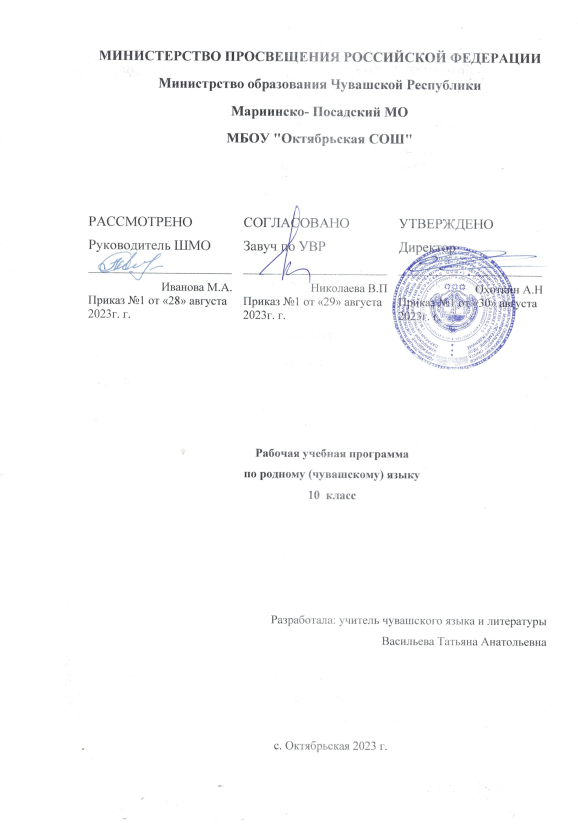 